Business Astrology: Module 2 Chart SetsComponents of a Business Chart Set InterpretationBusiness House: 9th (ie the area I want to look at)Name of Part of the Business: Marketing (ie the part I want to look at)Planets Name: MercuryPlanets Keyword Meaning: CommunicationCHARTSETHOUSESHOUSESPLANET KEYWORDSDECAN2.5° SUB-RULERCHARTSETHseSignPLANET KEYWORDSPlanetPlanetNatal Business Foundation2nd00°21´Values, Service1st    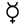 Business Foundation Prog2nd27°  35´Values Service3rd     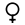 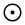 Registered Business9th7°  23´Publishing, &Creative ventures & Overseas1st     Registered Business Progressed9th5°  15´Publishing &Creative ventures1st     Solar Return (yearly)12th24°  05´Health retreatsSpirituality2nd     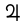 MonthlyAug12th/1st15°  49´Nurturing & Caring2nd    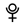 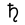 